Flower Images Of  Catharanthus roseus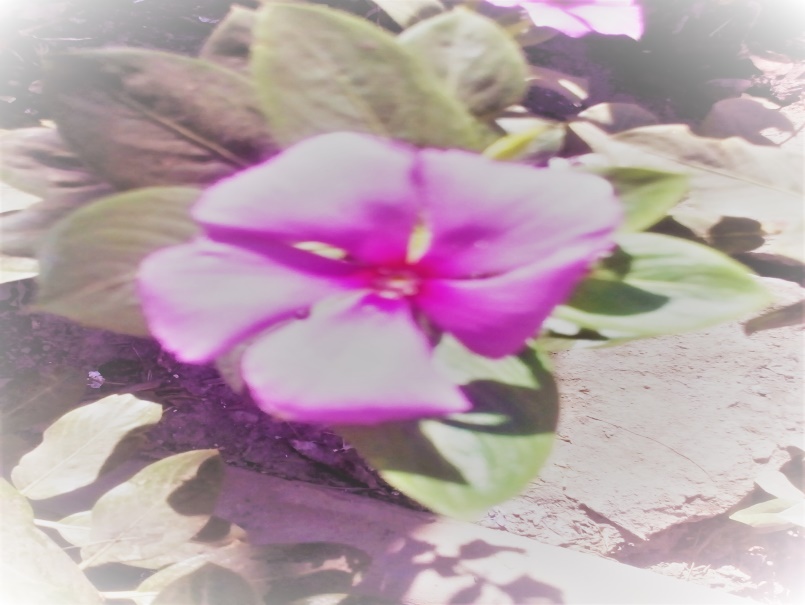 Kingdom:Plantae(unranked):Angiosperms(unranked):Eudicots(unranked):AsteridsOrder:GentianalesFamily:ApocynaceaeGenus:CatharanthusSpecies:C. roseus